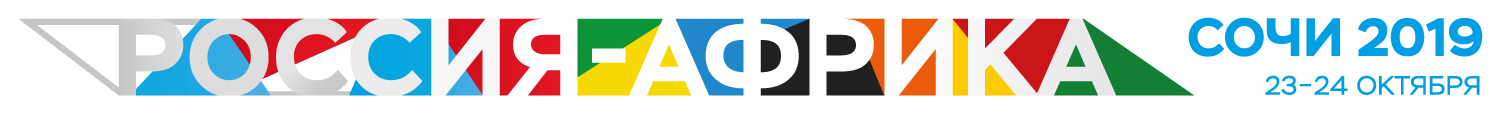 ЗАЯВКА НА ОРГАНИЗАЦИЮ ПРЕСС-МЕРОПРИЯТИЯ В РАМКАХ ЭКОНОМИЧЕСКОГО ФОРУМА РОССИЯ – АФРИКАЗаявку следует направить в Фонд Росконгресс по электронной почте: veronika.soboleva@roscongress.org до 18 октября 2019 г. Оргкомитет рассматривает заявки только в случае корректного заполнения всех полей на русском и английском языках.Фото- и видеосъемка являются дополнительными опциями и заказываются через Личный кабинет.Срок рассмотрения заявки – 10 рабочих дней.Формат события:       Пресс-конференция       Пресс-брифинг       Церемония подписания соглашения       Иное (указать формат): _____________________________________       Пресс-конференция       Пресс-брифинг       Церемония подписания соглашения       Иное (указать формат): _____________________________________       Пресс-конференция       Пресс-брифинг       Церемония подписания соглашения       Иное (указать формат): _____________________________________Тема/предмет подписания соглашения:Стороны подписания соглашения (организации):Спикеры / представители сторон подписания соглашенийФ. И. О. / должность:Ф. И. О. / должность:Ф. И. О. / должность:Спикеры / представители сторон подписания соглашенийФ. И. О. / должность:Ф. И. О. / должность:Ф. И. О. / должность:Спикеры / представители сторон подписания соглашенийФ. И. О. / должность:Ф. И. О. / должность:Ф. И. О. / должность:МодераторФ. И. О.:Ф. И. О.:Ф. И. О.:МодераторДолжность:Должность:Должность:Синхронный перевод мероприятия:       На русский       На английский        На русский       На английский        На русский       На английский Дата проведения:______ октября 2019 г.______ октября 2019 г.______ октября 2019 г.Время начала1) точное время начала:1) точное время начала:_____:_____2) диапазон: с _____:_____ до _____:_____с _____:_____ до _____:_____Если точное время начала мероприятия имеет решающее значение, заполните пункт 1. Если время проведения мероприятия можно переносить, укажите временной диапазон в пункте 2.Если точное время начала мероприятия имеет решающее значение, заполните пункт 1. Если время проведения мероприятия можно переносить, укажите временной диапазон в пункте 2.Если точное время начала мероприятия имеет решающее значение, заполните пункт 1. Если время проведения мероприятия можно переносить, укажите временной диапазон в пункте 2.Продолжительность:Место проведения мероприятия:         Зал для пресс-мероприятий (зона литературных залов, 60 мест)        Зал для пресс-конференций (пресс-центр, 100 мест)         Зал для пресс-мероприятий (зона литературных залов, 60 мест)        Зал для пресс-конференций (пресс-центр, 100 мест)         Зал для пресс-мероприятий (зона литературных залов, 60 мест)        Зал для пресс-конференций (пресс-центр, 100 мест)Контактные данные лица, ответственного за заявкуФ. И. О. / должность:Ф. И. О. / должность:Ф. И. О. / должность:Контактные данные лица, ответственного за заявкуТелефон:Телефон:Телефон:Контактные данные лица, ответственного за заявкуОрганизация:Организация:Организация: